房地产询价报告标的物名称：眉山市东坡区文渊巷永通北街交叉口114号1层商业及3层2号住宅房地产标的物地址：眉山市东坡区文渊巷永通北街交叉口114号1层、3楼2号（现场查勘未见街道号，商业未见入户门牌号，住宅入户门牌号为“3-1”）询价方：成都市锦江区人民法院询价服务提供方：四川天衡房地产评估有限公司  报告编号：川天衡询[2019]第05-02号询价日期：2019年4月22日目 录致询价方说明	3房地产询价报告	4一、标的物名称	4二、询价方	4三、询价目的	4四、询价结果	4五、 询价对象	4六、价值调查	6七、询价价值时点	6八、询价原则	7九、声明	7十、评估机构及人员	7十一、询价报告出具日期	7十二、询价对象照片	8致询价方说明尊敬的成都市锦江区人民法院：贵院所询价的标的物眉山市东坡区文渊巷永通北街交叉口114号1层商业及3层2号住宅共两套房地产，我公司根据提供的标的物信息，在参考当前市场价格和司法拍卖成交价格、综合分析影响询价对象价值的因素，通过房地产估价方法，在询价时点2019年4月22日评定标的物的参考财产价值如下：建筑面积：商业59.7平方米、住宅102.8平方米单位面积价值：（人民币）商业6068.00元/平方米住宅3008.00元/平方米参考财产价值：（人民币）商业36.23万元（叁拾陆万贰仟叁佰元整）、住宅30.92万元（叁拾万玖仟贰佰元整）提示说明:1、上述询价结果根据所提供产权证件记载房产条件所得，如与实际条件不符导致价值变化，我司对此不承担责任。2、上述询价结果中不包含询价对象未来可能发生的任何费用(如抵押登记费、物业管理费、税费等)。3、未对询价对象产权进行调查，假设询价对象产权清晰完整。4、上述询价结果未扣除询价对象可能存在的抵押权等法定优先受偿款。四川天衡房地产评估有限公司法定代表人：2019年5月6日房地产询价报告一、标的物名称眉山市东坡区文渊巷永通北街交叉口114号1层商业及3层2号住宅房地产二、询价方成都市锦江区人民法院三、询价目的人民法院以《司法网询标的物委托告知书》（2018）川0104执恢827号，委托我公司对（2018）川0104恢827号申请执行人李苗与刘旭容、周纪国民间借贷一案所涉及房地产的现有价值进行网络询价，为确定标的物价值提供参考依据四、询价结果建筑面积：商业59.7平方米、住宅102.8平方米单位面积价值：（人民币）商业6068.00元/平方米、住宅3008.00元/平方米参考财产价值：（人民币）商业36.23万元（叁拾陆万贰仟叁佰元整）、住宅30.92万元（叁拾万玖仟贰佰元整询价对象1、房屋基本信息2、房屋实物状况3、周边配套详情4、询价对象位置示意图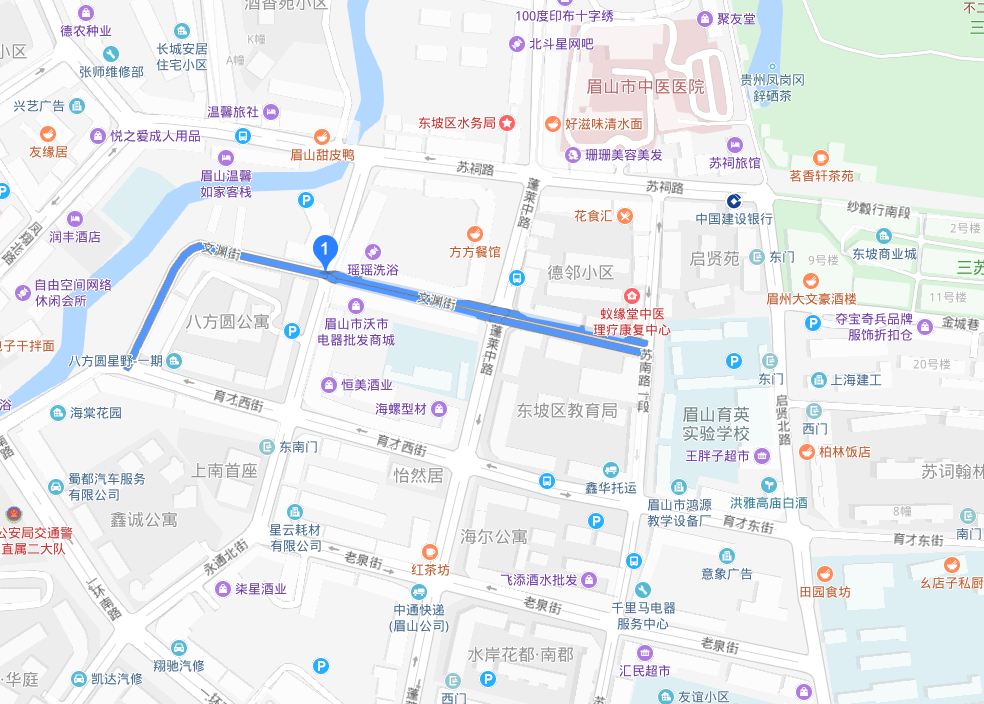 六、价值调查（一）询价对象同区域司法拍卖案例（二）询价对象同区域市场成交案例询价对象同区域市场近期无相类似房屋市场成交案例七、询价价值时点2019年4月22日八、询价原则本次询价参照房地产估价规范的相关要求，遵循独立客观公正原则、合法原则、最高最佳利用原则、替代原则、价值时点原则。九、声明1、本报告为非鉴定性非正式房地产评估报告，询价方不能仅以此结果而不行使独立判断。本评估机构和注册房地产估价师均具备相应的房地产价格评估资质，依据相关法律法规的规定承担相应的法律责任。
    2、本报告不承担对询价对象建筑结构、设备等的内在质量及其他被遮盖、未暴露或难以接触到的部分进行调查、检测的责任。
    3、本报告自询价报告出具之日起一年内有效。十、评估机构及人员十一、询价报告出具日期本报告出具日期为2019年5月6日                               四川天衡房地产评估有限公司                                        2019年5月6日
十二、询价对象照片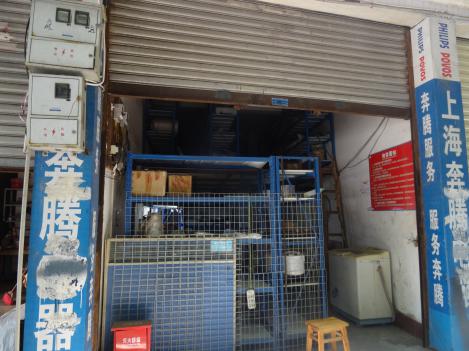 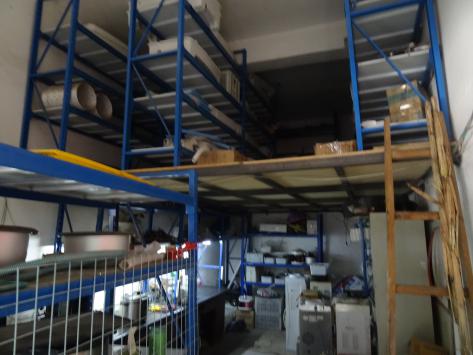          询价对象入户（商业）               询价对象室内（商业）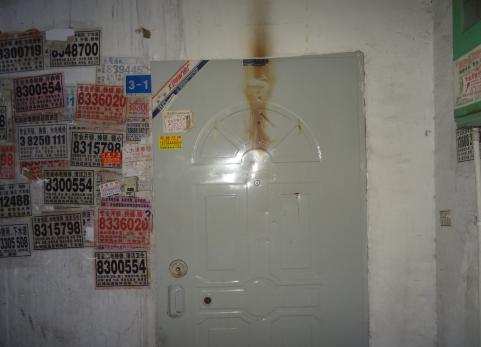 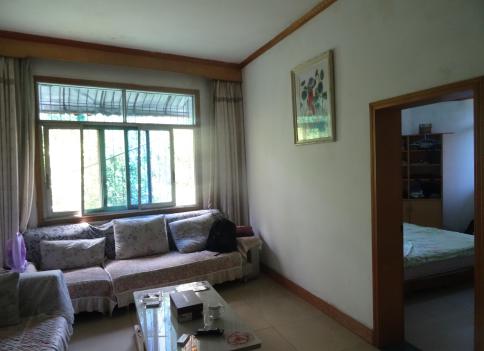       询价对象入户门（住宅）              询价对象室内（住宅）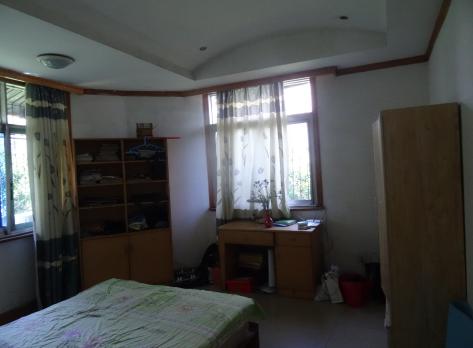 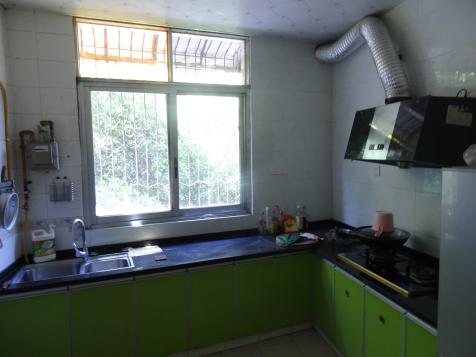 询价对象室内（住宅）                  询价对象室内（住宅）    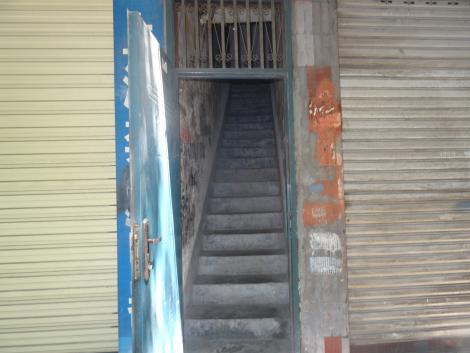 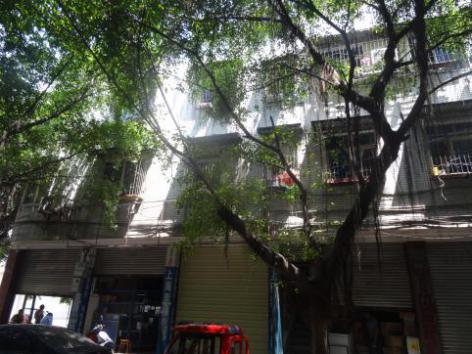          询价对象楼梯通道                  询价对象建筑物外观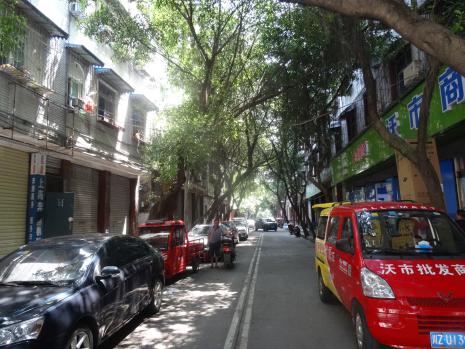 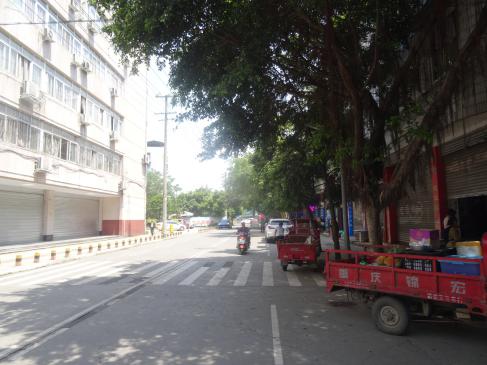             外部环境                            外部环境标的物名称眉山市东坡区文渊巷永通北街交叉口114号1层商业及3层2号住宅房地产地址眉山市东坡区文渊巷永通北街交叉口114号1层、3楼2号建筑面积（㎡）商业为59.7㎡；住宅为102.8㎡物业类型普通商住楼总楼层/所在楼层3F/商业1F、住宅3F建成年代约90年代房屋性质1层为商业、2-3层为住宅评估范围评估范围评估范围  眉山市东坡区文渊巷永通北街交叉口114号1层商业及3层2号住宅房地产（含室内装修、不可移动设施设备及应分摊的土地使用权）  眉山市东坡区文渊巷永通北街交叉口114号1层商业及3层2号住宅房地产（含室内装修、不可移动设施设备及应分摊的土地使用权）  眉山市东坡区文渊巷永通北街交叉口114号1层商业及3层2号住宅房地产（含室内装修、不可移动设施设备及应分摊的土地使用权）建筑物基本情况结构结构混合总楼层/所在楼层3F/商业1F、住宅3F建筑物基本情况建筑面积（㎡）建筑面积（㎡）商业为59.7㎡；住宅为102.8㎡                                                                                                                                                                                                                                                                                                                                                                                                                                                                                                                                                                                                                                                                                                                                                                                                                                                                                                                                                                                                                                                                                                                                                                                                                                                                                                                                                                                                                                                                                                                                                                                                                                                                                                                                                                                                                                                                                                                                                                                                                                                                                                                                                                                                                                                                                                                                                                                                                                                                                                                                                                                                                                                                                                                                                                                                                                                                                                                                                                                                                                                                                                                                                                                                                                                                                                                                                                                                                                                                                                                                                                                                                                                                                                                                                                                                                                                                                                                                                                                                                                                                                                                                                                                                                                                                                                                                                                                                                                                                                                                                                                                                                                                                                                                                                                                                                                                                                                                                                                                                                                                                                                                                                                                                                                                                                                                                                                                                                                                                                                                                                                                                                                                                                                                                                                                                                                                                                                                                                                                                                                                                                                                                                                                                                                                                                                                                                                                                                                                                                                                                                                                                                                                                                                                                                                                                                                                                                                                                                                                                                                                                                                                                                                                                                                                                                                                                                                                                                                                                                                                                                                                                                                                                                                                                                                                                                                                                                                                                                                                                                                                                                                                                                                                                                                                                                                                                                                                                                                                                                                                                                                                                                                                                                                                                                                                                                                                                                                                                                                                                                                                                                                                                                                                                                                                                                                                                                                                                                                                                                                                                                                                                                                                                                                                                                                                                                                                                                                                                                                                                                                                                                                                                                                                                                                                                                                                                                                                                                                                                                                                                                                                                                                                                                                                                                                                                                                                                                                                                                                                                                                                                                                                                                                                                                                                                                                                                                                                                                                                                                                                                                                                                                                                                                                                                                                                                                                                                                                                                                                                                                                                                                                                                                                                                                                                                                                                                                                                                                                                                                                                                                                                                                                                                                                                                                                                                                                                                                                                                                                                                                                                                                                                                                                                                                                                                                                                                                                                                                                                                                                                                                                                                                                                                                                                                                                                                                                                                                                                                                                                                                                                                                                                                                                                                                                                                                                                                                                                                                                                                                                                                                                                                                                                                                                                                                                                                                                                                                                                                                                                                                                                                                                                                                                                                                                                                                                                                                                                                                                                                                                                                                                                                                                                                                                                                                                                                                                                                                                                                                                                                                                                                                                                                                                                                                                                                                                                                                                                                                                                                                                                                                                                                                                                                                                                                                                                                                                                                                                                                                                                                                                                                                                                                                                                                                                                                                                                                                                                                                                                                                                                                                                                                                                                                                                                                                                                                                                                                                                                                                                                                                                                                                                                                                                                                                                                                                                                                                                                                                                                                                                                                                                                                                                                                                                                                                                                                                                                                                                                                                                                                                                                                                                                                                                                                                                                                                                                                                                                                                                                                                                                                                                                                                                                                                                                                                                                                                                                                                                                                                                                                                                                                                                                                                                                                                                                                                                                                                                                                                                                                                                                                                                                                                                                                                                                                                                                                                                                                                                                                                                                                                                                                                                                                                                                                                                                                                                                                                                                                                                                                                                                                                                                                                                                                                                                                                                                                                                                                                                                                                                                                                                                                                                                                                                                                                                                                                                                                                                                                                                                                                                                                                                                                                                                                                                                                                                                                                                                                                                                                                                                                                                                                                                                                                                                                                                                                                                                                                                                                                                                                                                                                                                                                                                                                                                                                                                                                                                                                                                                                                                                                                                                                                                                                                                                                                                                                                                                                                                                                                                                                                                                                                                                                                                                                                                                                                                                                                                                                                                                                                                                                                                                                                                                                                                                                                                                                                                                                                                                                                                                                                                                                                                                                                                                                                                                                                                                                                                                                                                                                                                                                                                                                                                                                                                                                                                                                                                                                                                                                                                                                                                                                                                                                                                                                                                                                                                                                                                                                                                                                                                                                                                                                                                                                                                                                                                                                                                                                                                                                                                                                                                                                                                                                                                                                                                                                                                                                                                                                                                                                                                                                                                                                                                                                                                                                                                                                                                                                                                                                                                                                                                                                                                                                                                                                                                                                                                                                                                                                                                                                                                                                                                                                                                                                                                                                                                                                                                                                                                                                                                                                                                                                                                                                                                                                                                                                                                                                                                                                                                                                                                                                                                                                                                                                                                                                                                                                                                                                                                                                                                                                                                                                                                                                                                                                                                                                                                                                                                                                                                                                                                                                                                                                                                                                                                                                                                                                                                                                                                                                                                                                                                                                                                                                                                                                                                                                                                                                                                                                                                                                                                                                                                                                                                                                                                                                                                                                                                                                                                                                                                                                                                                                                                                                                                                                                                                                                                                                                                                                                                                                                                                                                                                                                                                                                                                                                                                                                                                                                                                                                                                                                                                                                                                                                                                                                                                                                                                                                                                                                                                                                                                                                                                                                                                                                                                                                                                                                                                                                                                                                                                                                                                                                                                                                                                                                                                                                                                                                                                                                                                                                                                                                                                                                                                                                                                                                                                                                                                                                                                                                                                                                                                                                                                                                                                                                                                                                                                                                                                                                                                                                                                                                                                                                                                                                                                                                                                                                                                                                                                                                                                                                                                                                                                                                                                                                                                                                                                                                                                                                                                                                                                                                                                                                                                                                                                                                                                                                                                                                                                                                                                                                                                                                                                                                                                                                                                                                                                                                                                                                                                                                                                                                                                                                                                                                                                                                                                                                                                                                                                                                                                                                                                                                                                                                                                                                                                                                                                                                                                                                                                                                                                                                                                                                                                                                                                                                                                                                                                                                                                                                                                                                                                                                                                                                                                                                                                                                                                                                                                                                                                                                                                                                                                                                                                                                                                                                                                                                                                                                                                                                                                                                                                                                                                                                                                                                                                                                                                                                                                                                                                                                              建成年代约90年代建筑物基本情况楼盘形象楼盘形象普通商住楼规划用途/实际用途商业、住宅/商业、住宅建筑物基本情况层高层高商业约3.3m、住宅约3m临街状况临文渊巷建筑物基本情况基础配套基础配套  通水、电、讯、网络等  通水、电、讯、网络等  通水、电、讯、网络等建筑物基本情况建筑物状况建筑物状况  询价对象所在楼栋共3层，1层为商业，2-3层为住宅，1部步行楼梯，住宅1梯2户  询价对象所在楼栋共3层，1层为商业，2-3层为住宅，1部步行楼梯，住宅1梯2户  询价对象所在楼栋共3层，1层为商业，2-3层为住宅，1部步行楼梯，住宅1梯2户利用状况利用状况利用状况询价对象商业现出租做“家电售后维修”、住宅自用询价对象商业现出租做“家电售后维修”、住宅自用询价对象商业现出租做“家电售后维修”、住宅自用装修状况装修状况装修状况商业：入户为卷帘门，室内为水泥地面、乳胶漆内墙面及顶；住宅：入户为防盗门、门牌号为“3-1”，室内为2室2厅1厨1卫（带储藏室）结构客、饭厅为地砖地面、乳胶漆墙面及顶，客厅带电视背景墙；卧室为地砖地面、乳胶漆墙面、石膏板吊顶；厨房为地砖地面、墙砖墙面、扣板吊顶，带整体橱柜；卫生间为地砖地面、墙砖墙面、扣板吊顶，带洗手台、蹲便器商业：入户为卷帘门，室内为水泥地面、乳胶漆内墙面及顶；住宅：入户为防盗门、门牌号为“3-1”，室内为2室2厅1厨1卫（带储藏室）结构客、饭厅为地砖地面、乳胶漆墙面及顶，客厅带电视背景墙；卧室为地砖地面、乳胶漆墙面、石膏板吊顶；厨房为地砖地面、墙砖墙面、扣板吊顶，带整体橱柜；卫生间为地砖地面、墙砖墙面、扣板吊顶，带洗手台、蹲便器商业：入户为卷帘门，室内为水泥地面、乳胶漆内墙面及顶；住宅：入户为防盗门、门牌号为“3-1”，室内为2室2厅1厨1卫（带储藏室）结构客、饭厅为地砖地面、乳胶漆墙面及顶，客厅带电视背景墙；卧室为地砖地面、乳胶漆墙面、石膏板吊顶；厨房为地砖地面、墙砖墙面、扣板吊顶，带整体橱柜；卫生间为地砖地面、墙砖墙面、扣板吊顶，带洗手台、蹲便器建筑物完损状况建筑物完损状况地基及墙面  地基无不均匀下降，墙面无裂缝现象  地基无不均匀下降，墙面无裂缝现象  地基无不均匀下降，墙面无裂缝现象建筑物完损状况建筑物完损状况主体结构  尚未发现主体结构受损  尚未发现主体结构受损  尚未发现主体结构受损建筑物完损状况建筑物完损状况配套设施设备  维护保养状况一般  维护保养状况一般  维护保养状况一般建筑物完损状况建筑物完损状况综合成新率  采用观察法和使用年限综合确定成新率约为60%  采用观察法和使用年限综合确定成新率约为60%  采用观察法和使用年限综合确定成新率约为60%物业管理物业管理物业管理  无专业物业管理  无专业物业管理  无专业物业管理学校七色光幼儿园、眉山育英实验学校、通惠小学、苏祠中学等超市主要有华亿超市、永辉超市、万家好超市等公交车站周围有14路、15路、17路、102、301路等公交线路医院眉山市中医医院、眉山市人民医院、眉山市中铁医院等银行中国银行、中国建行银行、中国工商银行等商场宏远盖丽广场、万景国际中心等序号坐落建筑面积（㎡）评估价单价（元/㎡）一拍单价（元/㎡）二拍单价（元/㎡）成交单价（元/㎡）交易情况1眉山市东坡区一环西路30号1层商业用房46.27660766061286128283120元成交，2018年10月28日，单价6128元/㎡2眉山市东坡区一环西路2、4、6号1层商业用房136.298280828066246624902800元成交，2018年10月28日，单价6624元/㎡3眉山市东坡区永通北街24号八方圆公寓5栋1单元6层2号住宅129.3136382552//2019年4月23日一拍流拍4眉山市东坡区永通南街32号1号楼2单元6+1层2号住宅120.8933332797/2797338107元成交，2018年11月16日，单价2797元/㎡评估机构四川天衡房地产评估有限公司四川天衡房地产评估有限公司四川天衡房地产评估有限公司注册房地产估价师姓   名注册证号签   名注册房地产估价师高育丽5120020189注册房地产估价师王德华5120040058